Name_________________________________________ Block____________ Do Now - Can You Label the 13 Colonies? 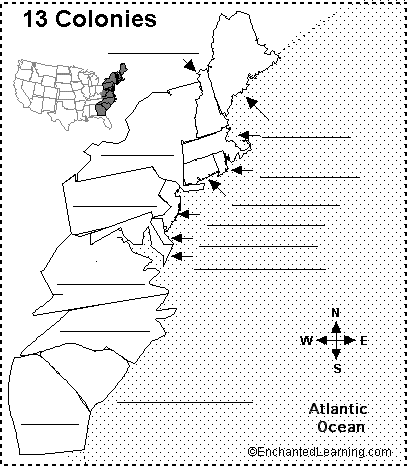 New HampshireMassachusetts Connecticut Rhode IslandDelawareNew YorkPennsylvania New JerseyNorth CarolinaGeorgiaSouth CarolinaVirginiaMaryland 